Росатом принял участие в заседании рабочей группы Комитета по аграрно-продовольственной политике и природопользованию Совета Федерации РФПредставители Госкорпорации представили информацию о ходе реализации поручений Президента Российской Федерации в сфере экологииПредставители Госкорпорации «Росатом» приняли участие в заседании рабочей группы по мониторингу создания инфраструктуры для обращения с отходами I и II классов и ликвидации наиболее значимых объектов накопленного вреда Комитета по аграрно-продовольственной политике и природопользованию Совета Федерации Федерального Собрания Российской Федерации. Мероприятие состоялось 15 мая 2024 года.На заседании рабочей группы обсуждалось развитие системы обращения с опасными отходами, в том числе на труднодоступных и новых территориях. Кроме того, сенаторы, депутаты, представители регионов и общественных организаций ознакомились с ходом приведения в безопасное состояние объектов, отмеченных Президентом Российской Федерации в ходе ежегодного послания Федеральному Собранию.Было отмечено, что в рамках федерального проекта «Инфраструктура для обращения с отходами I–II классов опасности» Госкорпорация продолжает создание производственной инфраструктуры высокотехнологичной переработки, состоящей из семи производственно-технических комплексов. В 2024 году будут введены в эксплуатацию первые два из них — «Горный» в Саратовской области и «Щучье» в Курганской. Это позволит создать базовую инфраструктуру, а к 2026 году обеспечить ее развитие с учетом динамики потребностей рынка.Была представлена информация о функционировании федеральной государственной информационной системы учета и контроля за обращением с отходами I и II классов (далее — ФГИС ОПВК). В настоящее время на цифровой платформе в режиме единого окна для отходообразователей, операторов по транспортированию и переработке работает 102 тыс. пользователей, более 55 тыс. организаций (или 92% рынка).«Мы должны четко знать, у кого и сколько образуется отходов и как осуществляется обращение с ними, — прокомментировал заместитель председателя комитета Государственной Думы по экологии, природным ресурсам и охране окружающей среды Александр Коган. — Без достоверных данных и полной прослеживаемости сегодня сложно принимать решения и выстраивать систему. Например, с момента запуска реформы обращения с твердыми коммунальными отходами на 25% снизился их объем. Это касается и перетока отходов I–II классов опасности в так называемую „побочную продукцию“ и в III класс опасности. Мы готовы искать оперативные решения и воплощать их в жизнь».На заседании также обсудили вопросы законодательного регулирования обращения с отходами и вопросы правоприменительной практики в части административной ответственности за непредставление информации в ФГИС ОПВК. Кроме того, участниками совещания был рассмотрен вопрос запрета на отнесение отходообразователями опасных отходов к побочной продукции. Члены рабочей группы также обратили внимание на необходимость регулирования ситуации в сфере обращения с отходами III класса, схожими по компонентному составу с отходами I–II классов. «Особенности функционирования предприятий на территории ДНР с учетом сложной геополитической обстановки в настоящее время не позволяют достичь 100-процентной регистрации всех отходообразователей во ФГИС ОПВК. Но мы безусловно обеспечим это достижение в будущем, — прокомментировал председатель Государственного комитета по экологической политике и природным ресурсам при Главе ДНР Роман Кишкань. — При этом работа по построению отрасли с опасными отходами у нас ведется на постоянной основе. Совместно с федеральным экологическим оператором мы проводим информационные вебинары, распространяем методические указания для отходообразователей, перенимаем передовой опыт у коллег, например из Санкт-Петербурга».Кроме того, был обсужден вопрос об увеличении срока накопления отходов I–II классов на труднодоступных территориях на более длительный период (до 24 месяцев). По мнению участников заседания, с учетом их незначительных объемов на труднодоступных территориях, отсутствия транспортной доступности или большой удаленности от населенных пунктов, как, например, в районах Крайнего Севера, это могло бы стать оптимальным решением, не влияющим на тарифы. Данное предложение в ходе выступлений поддержали представители субъектов РФ.«Наша рабочая группа поддерживает сохранение федерального проекта „Инфраструктуры для обращения с отходами I–II классов опасности“ в составе национального проекта „Экологическое благополучие“, — заявил первый заместитель председателя Комитета Совета Федерации по аграрно-продовольственной политике и природопользованию Олег Кувшинников. — В Послании, а позже в 309-м майском Указе Президентом была отмечена также необходимость ликвидации опасных объектов накопленного вреда, важнейшими критериями при отборе которых являются риск для жизни и здоровья граждан и близость к населенным пунктам. Мы понимаем, что личное внимание главы государства предполагает и нашу особую ответственность, поскольку на парламентском уровне только мы осуществляем мониторинг хода работ на них».О результатах работ на объектах на территории городского округа г. Усолье-Сибирское, полигона «Красный Бор» и ОАО «БЦБК» доложил директор направления по реализации государственных и отраслевых программ в сфере экологии Госкорпорации «Росатом» Андрей Лебедев. Он отметил, что за неполных четыре года в Усолье-Сибирском снят режим чрезвычайной ситуации и демонтированы все опасные наземные здания. На бывшем Байкальском ЦБК предотвращена угроза залпового загрязнения озера Байкал и начато создание технологической инфраструктуры для очистки щелокосодержащих стоков и надшламовых вод. На полигоне «Красный Бор» Госкорпорация завершает создание технологической инфраструктуры для обезвреживания жидких и пастообразных отходов. «В настоящее время благодаря работе Росатома угрозы жизни и здоровью людей, живущих вблизи объектов, на которых более полувека накапливались токсичные отходы, нет. В прошлом году нам удалось полностью решить вопросы по импортозамещению технологий и оборудования, что позволило оперативно обеспечить формирование технологического суверенитета. По предварительным оценкам, ликвидация „наследия прошлого“ в рамках задач по достижению национальной цели „Экологическое благополучие“ и в ходе дальнейшей реализации одноименного национального проекта позволит улучшить качество жизни для почти семи миллионов граждан», — подчеркнул Андрей Лебедев.Справка: Госкорпорация сегодня развивает зеленые направления, не связанные напрямую с атомной отраслью: ветрогенерацию, водородную энергетику, производство накопителей электроэнергии, развитие электродвижения, обращение с опасными отходами, аддитивные и цифровые технологии, ядерную медицину. У всех этих направлений есть общий знаменатель — обеспечение нового качества жизни людей и сохранение окружающей среды для будущих поколений.Одним из приоритетов Президента РФ и профильных ведомств является повышение эффективности управления природными ресурсами. Крупные отечественные компании уделяют большое внимание реализации проектов в сфере рационального природопользования. Госкорпорация «Росатом», производящая электричество с помощью низкоуглеродной генерации, последовательно реализует шаги по переходу к зеленой экономике. Атомщики проводят модернизацию оборудования, обеспечивающего выработку экологически чистой энергии, ежегодно направляют сотни миллионов рублей на мероприятия по охране окружающей среды. Росатом участвует в проектах по сохранению биоразнообразия на нашей планете, занимается лесовосстановлением, очисткой берегов рек, зарыблением водоемов. Инициативы в сфере экологии становятся важными направлениями волонтерской деятельности для сотрудников предприятий Госкорпорации.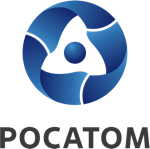 Медиацентр атомнойпромышленности
atommedia.onlineПресс-релиз16.05.24